CORPORACIÓN EDUCACIONAL A&G 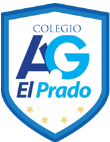 COLEGIO EL PRADO PROFESORA: JENNIFER TORRES 5TO BÁSICOGUÍA DE APRENDIZAJE DE HISTORIA, GEOGRAFÍA Y CS. SOCIALES 5TO BÁSICONombre: ___________________________________Fecha: ______________Apoyándote de un atlas o tu texto del estudiante, escribe el nombre de cada región de Chile de norte a sur. 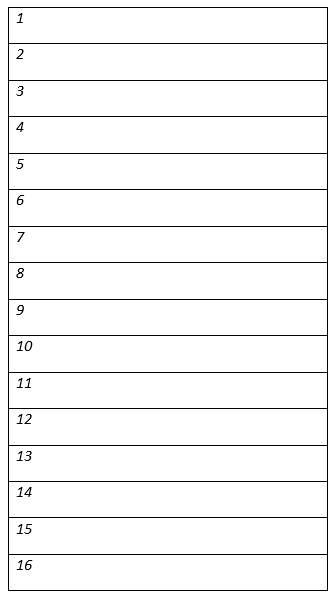 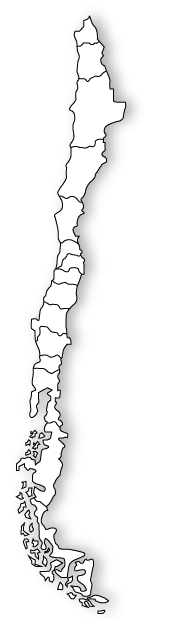 OBJETIVO-Identificar zonas naturales de Chile y sus regiones